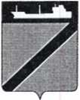 АДМИНИСТРАЦИЯ ТУАПСИНСКОГО ГОРОДСКОГО ПОСЕЛЕНИЯТУАПСИНСКОГО РАЙОНАПОСТАНОВЛЕНИЕот ________________                                                             № _______________г. ТуапсеО внесении изменений в постановление администрации Туапсинского городского поселения от 16 декабря 2016 года         № 1910 «Об утверждении Порядка установления, изменения, отмены муниципальных маршрутов регулярных перевозок пассажиров в Туапсинском городском поселении»В соответствии с Федеральными законами от 6 октября 2003 г.                № 131-ФЗ «Об общих принципах организации местного самоуправления в Российской Федерации», от 13 июля 2015 г. № 220-ФЗ «Об организации регулярных перевозок пассажиров и багажа автомобильным транспортом и городским наземным электрическим транспортом в Российской Федерации и о внесении изменений в отдельные законодательные акты Российской Федерации», законом Краснодарского края от 21 декабря 2018 г. № 3931-КЗ «Об организации регулярных перевозок пассажиров и багажа автомобильным транспортом и городским наземным электрическим транспортом в Краснодарском крае», протестом Туапсинской межрайонной прокуратуры       от 28 ноября 2023 года № 7-02-2023/3086-23-20030048  п о с т а н о в л я ю:1. Внести в приложение к постановлению администрации Туапсинского городского поселения от 16 декабря 2016 года № 1910 «Об утверждении Порядка установления, изменения, отмены муниципальных маршрутов регулярных перевозок пассажиров в Туапсинском городском поселении» следующие изменения:1) пункт 1 дополнить абзацем следующего содержания«Порядок также устанавливает требования к порядку рассмотрения заявлений юридических лиц, индивидуальных предпринимателей, участников договора простого товарищества об установлении, изменении, отмене муниципальных маршрутов регулярных перевозок пассажиров в Туапсинском городском поселении.»;2) пункт 3 изложить в следующей редакции:«3. Инициаторами установления, изменения, отмены муниципальных маршрутов регулярных перевозок, а также изменение маршрутных графиков являются: Администрация, юридические лица, индивидуальные предприниматели, участники договора простого товарищества по осуществлению пассажирских перевозок (далее - инициатор).»;3) пункт 13 изложить в следующей редакции:«В течение трёх рабочих дней со дня регистрации заявления об установлении маршрута регулярных перевозок и прилагаемых к нему документов управление экономики, транспорта и торговли Администрации рассматривает указанное заявление с прилагаемыми документами на соответствие требований пункта 11 Порядка.При соответствии указанное заявление направляется управлением экономики, транспорта и торговли Администрации на рассмотрение Туапсинской городской комиссией по регулированию рынка транспортных услуг и в срок, не превышающий сорока пяти календарных дней со дня приема заявления об установлении маршрута регулярных перевозок, комиссией принимается решение об установлении маршрута регулярных перевозок, либо об отказе в установлении маршрута.При несоответствии заявления либо документов требованиям пункта 11 Порядка управление экономики, транспорта и торговли Администрации возвращает указанное заявление с прилагаемыми документами с мотивированным обоснованием причин возврата.О результатах рассмотрения заявления управление экономики, транспорта и торговли Администрации информирует инициатора в пятидневный срок со дня принятия решения об отказе в рассмотрении заявления или решения об установлении маршрута/отказа в установлении).»;4) пункт 20 изложить в следующей редакции:«В течение трёх рабочих дней со дня регистрации заявления об изменении маршрута регулярных перевозок и прилагаемых к нему документов управление экономики, транспорта и торговли Администрации рассматривает указанное заявление с документами на соответствие требованиям пунктов      18-19 Порядка.При соответствии указанное заявление направляется управлением экономики, транспорта и торговли Администрации на рассмотрение Туапсинской городской комиссией по регулированию рынка транспортных услуг и в срок, не превышающий сорока пяти календарных дней со дня приема заявления об изменении маршрута регулярных перевозок, комиссией принимается решение об изменении маршрута регулярных перевозок, либо об отказе в изменении маршрута.При несоответствии заявления либо документов требованиям пунктов    18-19 Порядка управление экономики, транспорта и торговли Администрации возвращает указанное заявление с документами с мотивированным обоснованием причин возврата.О результатах рассмотрения заявления управление экономики, транспорта и торговли Администрации информирует инициатора в пятидневный срок со дня принятия решения об отказе в рассмотрении заявления или решения об изменении маршрута/отказа в изменении).»;5) пункт 33 изложить в следующей редакции:«В течение трёх рабочих дней со дня регистрации заявления об отмене маршрута регулярных перевозок и прилагаемых к нему документов управление экономики, транспорта и торговли Администрации рассматривает указанное заявление с прилагаемыми документами на соответствие требованиям пункта 31 Порядка.При соответствии указанное заявление направляется управлением экономики, транспорта и торговли Администрации на рассмотрение Туапсинской городской комиссией по регулированию рынка транспортных услуг и в срок, не превышающий сорока пяти календарных дней со дня приема заявления об отмене маршрута регулярных перевозок, комиссией принимается решение об отмене маршрута регулярных перевозок, либо об отказе в отмене маршрута.При несоответствии заявления либо документов требованиям пункта 31 Порядка управление экономики, транспорта и торговли Администрации возвращает указанное заявление с прилагаемыми документами с мотивированным обоснованием причин возврата.О результатах рассмотрения заявления управление экономики, транспорта и торговли Администрации информирует инициатора в пятидневный срок со дня принятия решения об отказе в рассмотрении заявления или решения об отмене маршрута/отказа в отмене).»2. Управлению экономики, транспорта и торговли администрации Туапсинского городского поселения (Николенко К.И.) разместить настоящее постановление на официальном сайте администрации Туапсинского городского поселения в информационно-телекоммуникационной сети «Интернет».3. Общему отделу администрации Туапсинского городского поселения (Кот А.И.) обнародовать настоящее постановление в установленном порядке.4. Постановление вступает в силу со дня его обнародования.Исполняющий обязанностиглавы Туапсинского городского поселенияТуапсинского района                                                                           А.В. Береснев